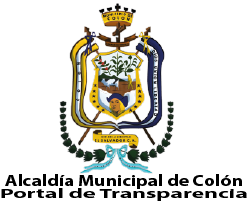 Nota: Para ver la resolución y la información entregada hacer clic en el enlace correspondiente. En el caso de algunos documentos entregados se han realizado versiones públicas según los artículos 24 y 30 de la Ley de Acceso a la Información Pública para proteger datos personales.ListadoSolicitudAnexo010-2019 UAIPEnlace ResoluciónInformación entregada011-2019 UAIPEnlace ResoluciónInformación entregada012-2019 UAIPEnlace ResoluciónInformación entregada